ИНФОРМАЦИЯо проведении Межрегиональной Осенней Школы «Бусидо Мон»25-28 ноября 2022 г.Цели и задачи:Традиционная Межрегиональная Осенняя Школа «Бусидо Мон» проводится для членов Федерации Кёкусинкай России, зарубежных членов IFK под руководством сихана В.П. Фомина (7-й дан) для углубленного изучения Будо-каратэ и освоения ката как традиционной и соревновательной дисциплины. Ассистент сэнсэй Ю.Э. Цейтлина (4-й дан).Программа Школы:1. Технические нормативы ФКР/ИФК с проведением итоговой аттестации с 10 по 1 кю (27 ноября 2022 г.).2. Ката Кёкусинкай как соревновательная дисциплина («школа высшего спортивного мастерства») в системе «ТРЕНЕР–СПОРТСМЕН–СУДЬЯ».3. Самозащита без оружия на базе БУНКАЙ ката Кёкусинкай (ключевых принципы, боевые приёмы).Место проведения Осенней Школы «Бусидо Мон»:Московская область, Сергиево-Посадский городской округ, д.ТопорковоШкола-интернат имени Преподобного Сергия Радонежского.Схема проезда в приложении № 5.Условия проведения Осенней Школы «Бусидо Мон»:Общая стоимость сборов составляет 10000,00 руб. Сюда входит проживание (2–4 местное размещение), 3-х разовое питание и пользование спортзалами по установленному графику тренировок.Участники Осенней Школы оплачивают 60 % стоимости сборов (6000,00 руб.) в срок до 1 ноября 2022 г. Оплата 60 % стоимости сборов осуществляется на банковскую карту (перевод только на карту банка Тинькофф!).Реквизиты карты:4377 7200 0481 2921 – ТИНЬКОФФ – получатель Химиченко Анастасия Александровна, перевод через систему быстрых платежей по номеру телефона: 89265526120Расчетное время: заезд с 10 ч. 25 ноября 2022 г., выезд до 11 ч. 28 ноября 2022 г.Копии квитанций об оплате 60 %  необходимо направить:anastasiya.khimichenko@gmail.com (координатор СК «Бусидо Мон» Химиченко Анастасия Александровна) или на whatsapp + 7  926 552 61 20).Оставшаяся часть оплаты за сборы (40 %)  – 4000 руб. – вносится участниками представителю СК «Бусидо Мон» (Фомин Виктор Павлович, + 7 916 091 31 84) по прибытии на базу.Расписание тренировочного процесса и график питания см. в Приложении № 2.Внимание! Для допуска несовершеннолетних детей (до 18 лет) необходимо подготовить следующие документы:1. Медицинская справка по форме 079/У о состоянии здоровья ребенка, отъезжающего в организации отдыха детей и их оздоровления (форма в приложении № 3). Дата справки должна быть не ранее чем за две недели до даты заезда.2. Медицинская справка об отсутствии контактов с инфекционными больными (форма в приложении № 4). Дата справки должна быть не ранее чем за две недели до даты заезда.Для допуска совершеннолетних спортсменов (18 +) необходимо подготовить следующие документы:1. Медицинская справка об отсутствии контактов с инфекционными больными (форма в приложении № 4). Дата справки должна быть не ранее чем за две недели до даты заезда.В случае отсутствия данных документов администрация базы вправе отказать в размещении!Для откомандированных на Школу лиц расходы несет командирующая организация.Администрация СК «Бусидо Мон».Приложение № 1Заявка обязательна для заполнения каждым участником сборов отдельно!Заявка заполнятся только по ссылке:https://forms.yandex.ru/u/62626610934a25b553648981/QR-code ссылки: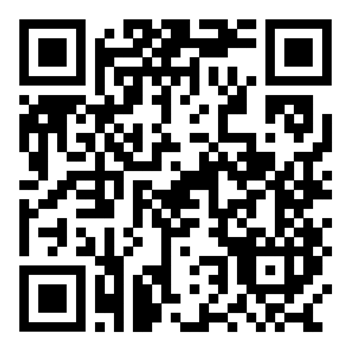 После заполнения данных по ссылке, пожалуйста, не забудьте нажать кнопочку: 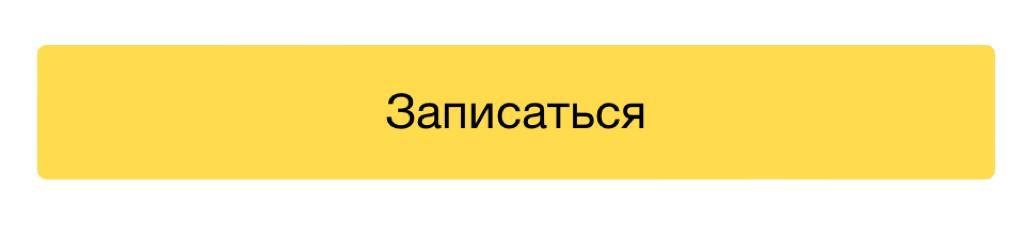 Приложение № 2Расписание тренировочного процесса и график питанияПримечание:27.11.2022 с 19.30 до 22.30 — время экзамена, параллельно с которым в том же зале будет проходить дополнительная тренировка для желающих.Приложение № 3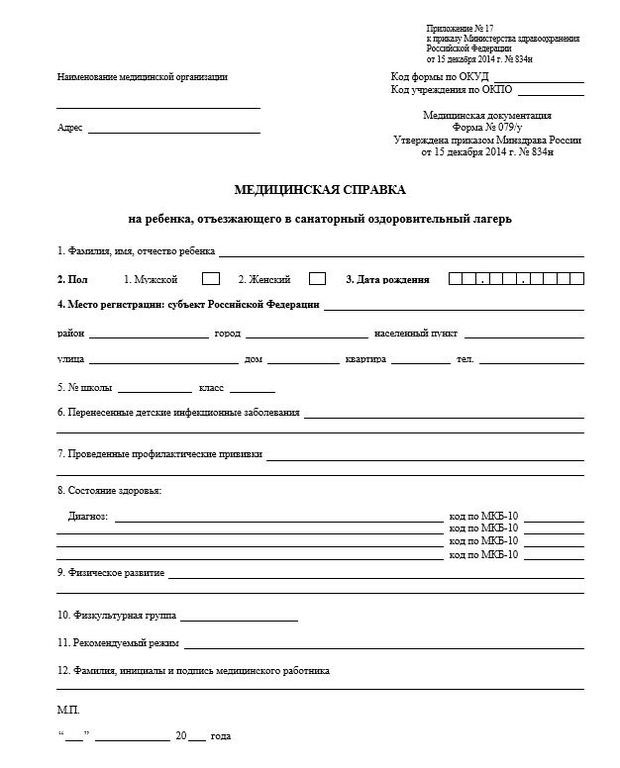 Приложение № 4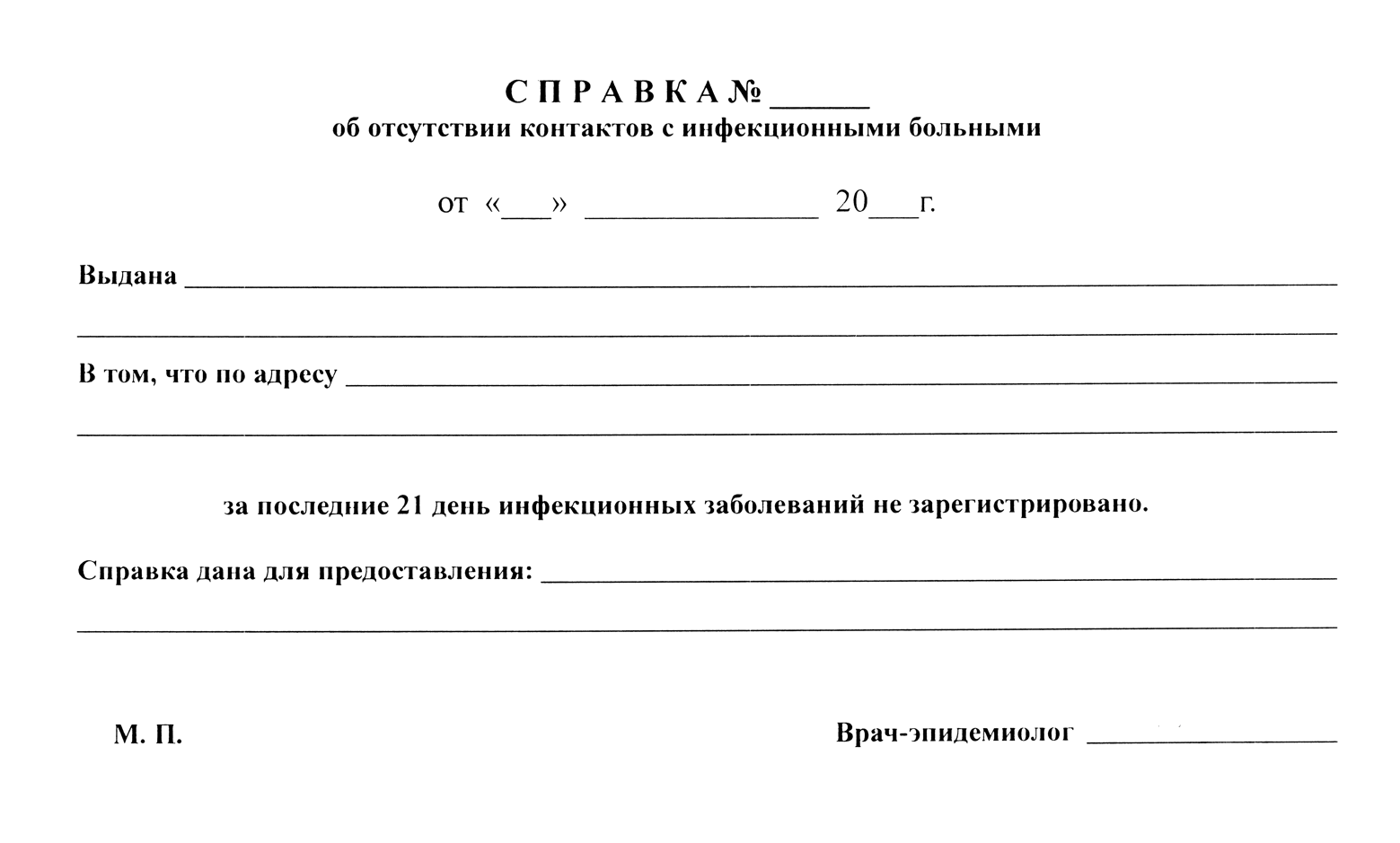 Приложение № 5Православный центр образования им. Преподобного СергияРоссия, Московская область, Сергиево-Посадский городской округ, деревня Топорково.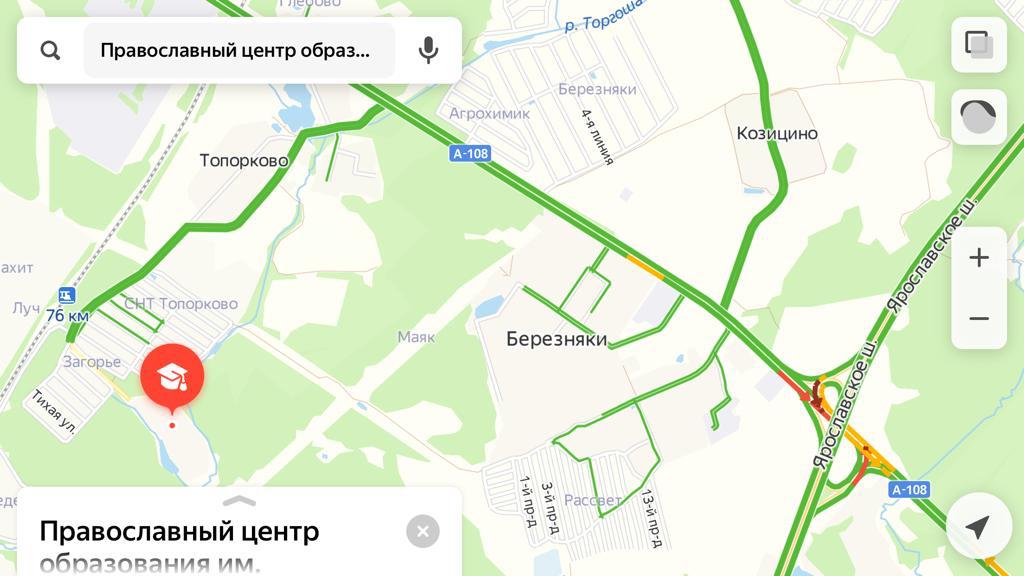 Яндекс ссылка:https://yandex.ru/maps/org/36345712095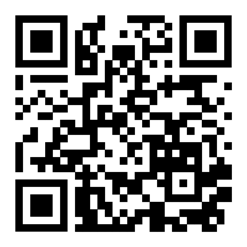 Как добраться:1. Автомобилем – По Ярославскому шоссе в сторону Сергиево-Посадского городского округа до автодороги А-108, далее съезд и движение в сторону деревни Топорково, проезд через СНТ Топорково,  далее к «Православный центр образования им. Преподобного Сергия».2. Электричкой – От Ярославского вокзала до остановки «Платформа 76 км», выход направо по ходу движения электропоезда в сторону СНТ Топорково, далее к «Православный центр образования им. Преподобного Сергия» (от платформы до места назначения 15-20 минут).№дата1 тренировказавтрак2 тренировкаобед3 тренировкаужин4 тренировкаПримечание1 день25.11.202213.00-15.0015.30-17.3018.00-20.0020.30-22.00день заезда с 10.002 день26.11.202207.00-08.0008.30-10.0010.30-12.3013.00-15.0015.30-17.3018.00-20.0020.30-22.003 день27.11.202207.00-08.0008.30-10.0010.30-12.3013.00-15.0015.30-17.3018.00-20.0019.30-22.304 день28.11.202208.30-10.00день выезда до 11.00